== T4T  2015 == Festival dell’Educazione  ==14 novembre 2015, ore 9.00 – 13.00Dipartimento di Informatica, via Pessinetto 12 – Torino 9.00 – 9.30:   Introduzione - Programmo per creare  - Presentazione della mattinata e delle attivitá T4T durante l’a.s. 2015/169.30 – 11.30:  Cominciamo con l’unplugged -  Sono proposte attivitá digitali senza calcolatorePer:  insegnanti del primo ciclo che magari hannno già visto Scratch o altro coding ma vogliono arricchire il  loro bagaglio di  esperienze digitali oppure per quelli che si vogliono avvicinare al pensiero computazionale  ma non con attività di coding. 9.30 – 13.30:  Avvio al coding – Si propongono Ligthbot e ProgramIlFuturo, poi  Scratch con spirito “creiamo insieme”Per:  insegnanti tutti che vogliano cominciare9.30 – 11.30:  Secondo livello di esperienze di coding (Scratch ma non soltanto)Per: chi  ha giá avuto esperienze di Scratch ma vuole vedere anche altro (quiz, attivitá di pianificazione e collaborazione per un progetto che coinvolge tutta la classe)
11.00 – 13.00:  Il fenomeno Bebras: che cosa è Bebras. Poi attivitá sui problemi che caratterizzano Bebras e discussione (come a ISSEP 2015).Per: chi vuole vedere in cosa consiste Bebras, cosa distingue i suoi problemi da quelli, per esempio, di una analoga attivitá di problem solving matematico.CONTATTI:  commscuole@di.unito.itCol supporto di: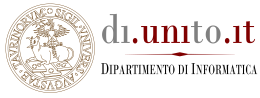 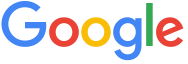 - Code Week-Comune di Torino-Festival dell’Educazione-